                                             День открытых дверей в ДОУ.В нашем детском саду, мы проводим дни открытых дверей. Заведующая показала презентацию ДОУ. Наша группа 1 младшая выступили перед родителями всего детского сада, я провела НОД по изобразительной деятельности «Листопад, листопад листья желтые летят» с участием родителей.   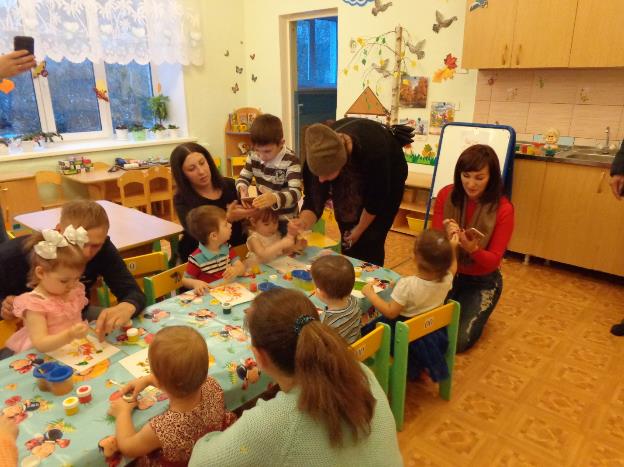 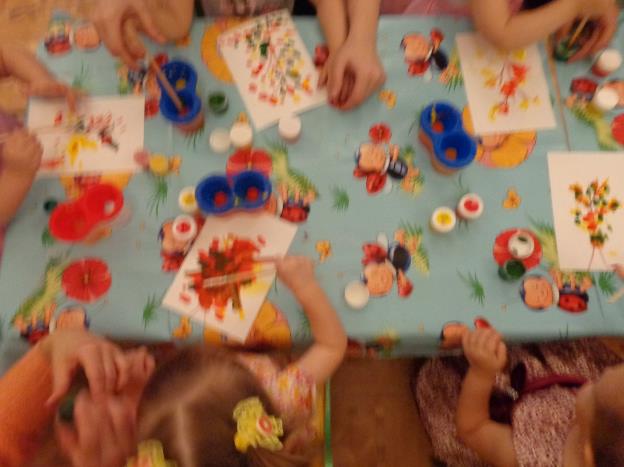 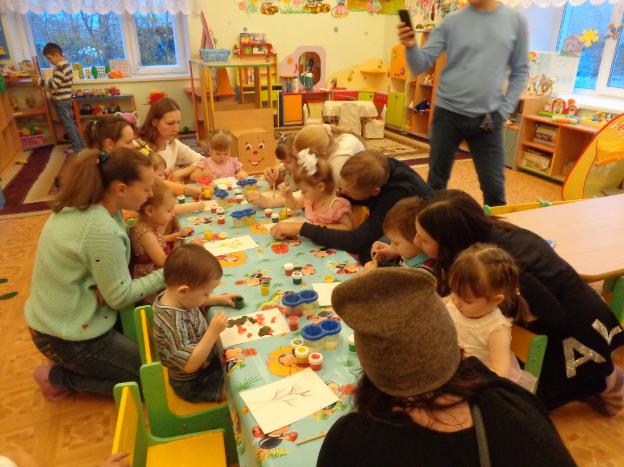 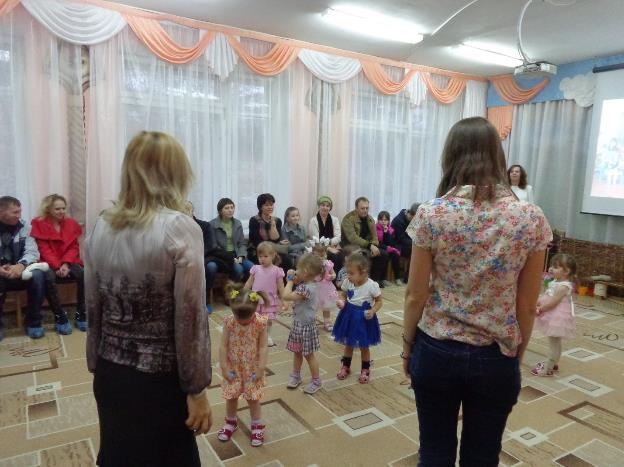 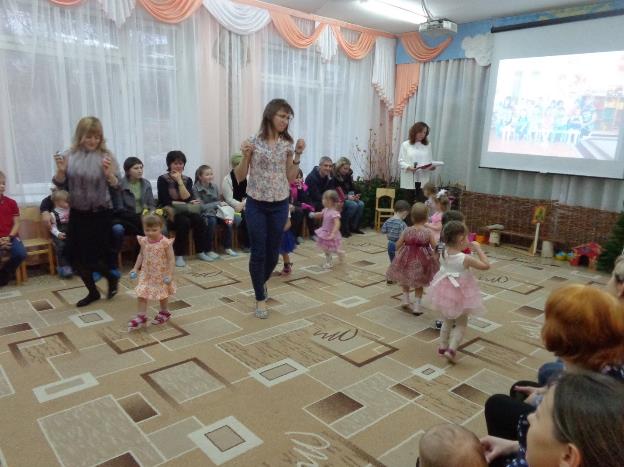 